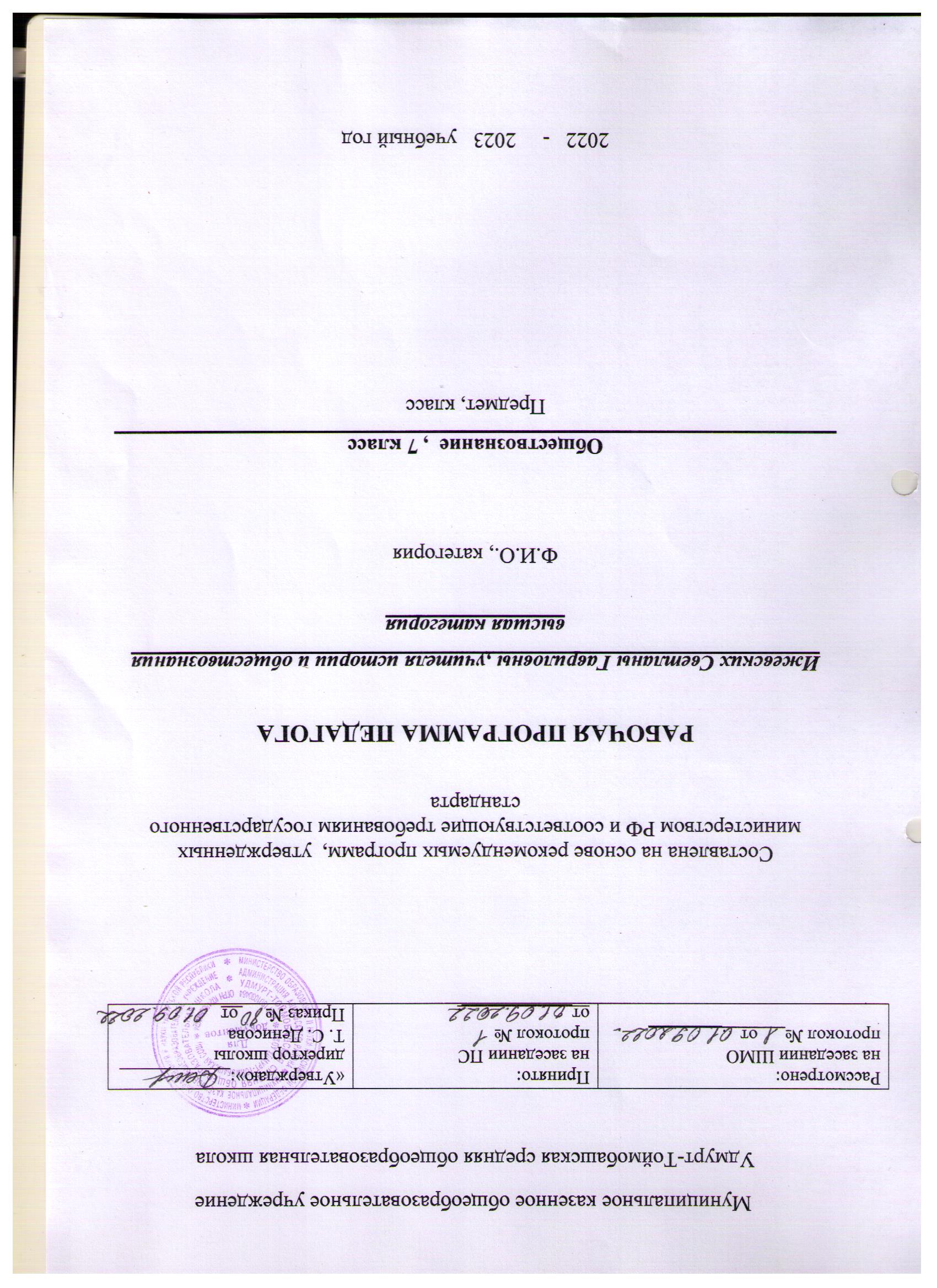 Пояснительная запискаДанная рабочая программа разработана на основе:Федеральный закон от 29.12.12 N273-ФЗ (ред.13.07.2015) 2Об образовании в Российской Федерации»;приказ Министерства образования и науки Российской Федерации от 5 марта 2004 г. №1089  «Об утверждении федерального компонента государственных образовательных стандартов начального общего, основного общего и среднего (полного) общего образования» с изменениями и дополнениями от 22 июня 2015 г. (для 9-11 классов);письмо Министерства образования и науки РФ от 28.10.2015 № 1786 «О рабочих программах учебных предметов»;примерная основная образовательная программа основного общего образования (одобрена решением федерального учебно-методического объединения по общему образованию (протокол от 8 апреля 2015 г. № 1/15). учебный план МКОУ Удмурт - Тоймобашской СОШ на 2022-23 учебный год;приказ Минобрнауки РФ № 986 от 4.10.2010 г. «Об утверждении федеральных требований к образовательным учреждениям в части минимальной оснащённости учебного процесса и образования учебных помещений»приказ Министерства образования и науки Российской федерации от 31.12.2015 г. №1577 «О внесении изменений в Федеральный образовательный стандарт ООО, утверждённого приказом МО и Н РФ от 17.12.2010 № 1897» (для 5-8 классов);авторская  программа под редакцией Л.Н.Боголюбова «Обществознание 6-9 классы», издательство «Русское слово», 2010 г.УМКОбществознание. 7 класс: учебн. для общеобразоват. учреждений. /Под ред. Л. Н. Боголюбова, Л.Ф.Ивановой.— Москва «Просвещение», 2013.Методические рекомендации по курсу "Обществознание". 7 класс. Под.ред. Л.Н. Боголюбова. Москва «Просвещение» 2010 год.Изучение обществознания направлено на достижение следующих целей:*Развитие личности в ответственный период социального взросления человека (10-15 лет), ее познавательных интересов, критического мышления в процессе восприятия социальной информации и определения собственной позиции; нравственной и правовой культуры, экономического образа мышления, способности к самоопределению и самореализации;*Воспитание общероссийской идентичности, гражданской ответственности, уважения к социальным нормам: приверженности гуманистическим и демократическим ценностям, закрепленным в Конституции Российской Федерации;*Освоение на уровне функциональной грамотности системы знаний, необходимых для социальной адаптации: об обществе; основных социальных ролях; о позитивно оцениваемых обществом качествах личности, позволяющих успешно взаимодействовать в социальной среде; сферах человеческой деятельности; способах регулирования общественных отношений; механизмах реализации и защиты прав человека и гражданина;*Овладение умениями познавательной, коммуникативной, практической деятельности в основных характерных для подросткового возраста социальных ролях.*Формирование опыта применения полученных знаний для решения типичных задач в области социальных отношений; экономической и гражданско - общественной деятельности; межличностных отношений; отношений между людьми различных национальностей и вероисповеданий; самостоятельной познавательной деятельности; правоотношений; семейно – бытовых отношенийИсходя из концептуальных подходов к современному обществоведческому образованию и особенностей учащихся отроческого (подросткового) возраста, курс призван решить следующие задачи:- создать содержательные и организационно - педагогические условия для усвоения подростками важных для становления личности элементов культуры (знаний, опыта практической и познавательной, коммуникативной, эмоционально-оценочной деятельности);- способствовать усвоению на информационном, практическом и эмоциональном уровне идеалов и ценностей демократического общества (патриотизма, уважения гражданских прав и свобод, осознанного и ответственного выбора в условиях социальных альтернатив);- помочь сориентироваться в основных этических и правовых нормах, в формировании рефлексивного отношения к правилам общежития, трудового и учебного взаимодействия, способствовать личностному самоопределению;- содействовать освоению на информационном и эмпирическом уровне основных социальных ролей в пределах дееспособности личности в подростковом возрасте (член семьи, учащийся школы, труженик, собственник, потребитель, гражданин);- обеспечить практическое владение способами получения адаптированной социальной информации из различных источников, включая анализ положения в своем регионе (городе, селе), рефлексию личного социального опыта, актуальной социальной практики, в том числе включенной в содержание курса;- предоставить возможность учащимся существенно расширить активный словарь через включение в него основных обществоведческих терминов и понятий, которые могут быть освоены на уровне не ниже их распознавания (узнавания) и воспроизведения (называния), правильного употребления в различном контексте в процессе ориентировки в социальной информации;- помочь формированию осведомленности и практическому освоению конструктивных способов учебной и социальной коммуникации, при котором достигается толерантное взаимоприятие партнера, гуманное поведение в социальных конфликтах;- предоставить для практического освоения необходимую информацию о возможностях и особенностях получения образования, рефлексии своих склонностей, способностей и перспектив допрофессиональной подготовки.Данная рабочая программа составлена с учётом образовательной программы МКОУ Удмурт Тоймобашской СОШ на 2018-2019 учебный год. Количество часов по учебному плану: всего 34 часов в год; 1 час в неделю.Предполагаемые результаты:Личностные результаты:-мотивированность на посильное и созидательное участие в жизни общества;-заинтересованность не только в личном успехе, но и в благополучии и процветании своей страны;-ценностные ориентиры, основанные на идеях патриотизма, любви и уважения к Отечеству; -необходимости поддержания гражданского мира и согласия; -отношении к человеку, его правам и свободам как высшей ценности; -стремлении к укреплению исторически сложившегося государственного единства; -признании равноправия народов, единства разнообразных культур; -убежденности в важности для общества семьи и семейных традиций; -осознании своей ответственности за страну перед нынешним и грядущими поколениями.Метапредметные результаты:-умение сознательно организовывать свою познавательную деятельность (от постановки цели до получения и оценки результата);-раскрывать сущность патриотизма, гражданственности; приводить примеры проявления этих качеств из истории и жизни современного общества;-умение объяснять явления и процессы социальной действительности с научных позиций; -рассматривать их комплексно в контексте сложившихся реалий и возможных перспектив;-способность анализировать реальные социальные ситуации, выбирать адекватные -способы деятельности и модели поведения в рамках реализуемых основных социальных ролей, свойственных подросткам;-раскрывать роль социальных норм как регуляторов общественной жизни и поведения человека;-различать отдельные виды социальных норм;	-овладение различными видами публичных выступлений (высказывания, монолог, дискуссия) и следовании этическим нормам и правилам ведения диалога;-умение выполнять познавательные и практические задания, в том числе с использованием проектной деятельности на уроках и в доступной социальной практике, на:1) Использование элементов причинно-следственного анализа;2) Исследование несложных реальных связей и зависимостей;3) Определение сущностных характеристик изучаемого объекта, выбор верных критериев для сравнения, сопоставления, оценки объектов;4) Поиск и извлечение нужной информации по заданной теме в адаптированных источниках различного типа;5) Перевод информации из одной знаковой системы в другую (из текста в таблицу, из аудиовизуального ряда в текст и др.); выбор знаковых систем адекватно познавательной и коммуникативной ситуации;6) Подкрепление изученных положений конкретными примерами;7) Оценку своих учебных достижений, поведения, черт своей личности с учетом мнения других людей, в том числе для корректировки собственного поведения в окружающей среде; выполнение в повседневной жизни этических и правовых норм, экологических требований;8) Определение собственного отношения к явлениям современной жизни, формулирование своей точки зрения.Предметные результаты:-относительно целостное представление об обществе и человеке, о сферах и областях общественной жизни, механизмах и регуляторах деятельности людей;-знание ряд ключевых понятий об основных социальных объектах; умение объяснять с опорой на эти понятия явления социальной действительности;-знания, умения и ценностные установки, необходимые для сознательного выполнения старшими подростками основных социальных ролей в пределах своей дееспособности;-умения находить нужную социальную информацию в педагогически отобранных источниках;- адекватно ее воспринимать, применяя основные обществоведческие термины и понятия; -преобразовывать в соответствии с решаемой задачей (анализировать, обобщать, -систематизировать, конкретизировать имеющиеся данные, соотносить их с собственными знаниями); давать оценку общественным явлениям с позиций одобряемых в современном российском обществе социальных ценностей;-понимание побудительной роли мотивов в деятельности человека, места ценностей в мотивационной структуре личности, их значения в жизни человека и развитии общества;-знание основных нравственных и правовых понятий, норм и правил, понимание их роли как решающих регуляторов общественной жизни; -умение применять эти нормы и правила к анализу и оценке реальных социальных ситуаций; -установка на необходимость руководствоваться этими нормами и правилами в собственной повседневной жизни;-приверженность гуманистическим и демократическим ценностям, патриотизм и гражданственность;-знание особенностей труда как одного из основных видов деятельности человека, основных требований трудовой этики в современном обществе, правовых норм, регулирующих трудовую деятельность несовершеннолетних;-понимание значения трудовой деятельности для личности и для общества;-понимание специфики познания мира средствами искусства в соотнесении с другими способами познания;-понимание роли искусства в становлении личности и в жизни общества;-знание определяющих признаков коммуникативной деятельности в сравнении с другими видами деятельности;-знание новых возможностей для коммуникации в современном обществе; умение использовать современные средства связи и коммуникации для поиска и обработки необходимой социальной информации;-понимание языка массовой социально-политической коммуникации, позволяющее осознанно воспринимать соответствующую информацию; умение различать факты, аргументы, оценочные суждения;-понимание значения коммуникации в межличностном общении;-умение взаимодействовать в ходе выполнения групповой работы, вести диалог, участвовать в дискуссии, аргументировать собственную точку зрения;-знакомство с отдельными приемами и техниками преодоления конфликтов;-ценностные ориентиры, основанные на идеях патриотизма, любви и уважения к Отечеству; -на отношениях к человеку, его правам и свободам как к высшей ценности;- на стремлении к укреплению исторически сложившегося государственного единства; -на признании равноправия народов, единства разнообразных культур; -на убежденности в важности для общества семьи и семенных традиций; -на осознании необходимости поддержания гражданского мира и согласия, своей ответственности за судьбу страны перед нынешним и грядущими поколениями.Человек. Деятельность человекаУчащийся научится:использовать знания о биологическом и социальном в человеке для характеристики его природы;характеризовать основные возрастные периоды жизни человека, особенности подросткового возраста;в модельных и реальных ситуациях выделять сущностные характеристики и основные виды деятельности людей, объяснять роль мотивов в деятельности человека;характеризовать и иллюстрировать конкретными примерами группы потребностей человека;приводить примеры основных видов деятельности человека;выполнять несложные практические задания по анализу ситуаций, связанных с различными способами разрешения межличностных конфликтов; выражать собственное отношение к различным способам разрешения межличностных конфликтов.Учащийся получит возможность научиться:выполнять несложные практические задания, основанные на ситуациях, связанных с деятельностью человека;оценивать роль деятельности в жизни человека и общества;оценивать последствия удовлетворения мнимых потребностей, на примерах показывать опасность удовлетворения мнимых потребностей, угрожающих здоровью;использовать элементы причинно-следственного анализа при характеристике межличностных конфликтов;моделировать возможные последствия позитивного и негативного воздействия группы на человека, делать выводы.ОбществоУчащийся научится:демонстрировать на примерах взаимосвязь природы и общества, раскрывать роль природы в жизни человека;распознавать на основе приведенных данных основные типы обществ;характеризовать движение от одних форм общественной жизни к другим; оценивать социальные явления с позиций общественного прогресса;различать экономические, социальные, политические, культурные явления и процессы общественной жизни;выполнять несложные познавательные и практические задания, основанные на ситуациях жизнедеятельности человека в разных сферах общества;характеризовать экологический кризис как глобальную проблему человечества, раскрывать причины экологического кризиса;на основе полученных знаний выбирать в предлагаемых модельных ситуациях и осуществлять на практике экологически рациональное поведение;раскрывать влияние современных средств массовой коммуникации на общество и личность; конкретизировать примерами опасность международного терроризма.Учащийся получит возможность научиться:наблюдать и характеризовать явления и события, происходящие в различных сферах общественной жизни;выявлять причинно-следственные связи общественных явлений и характеризовать основные направления общественного развития;осознанно содействовать защите природы.ЭкономикаУчащийся научится:объяснять проблему ограниченности экономических ресурсов;различать основных участников экономической деятельности: производителей и потребителей, предпринимателей и наемных работников; раскрывать рациональное поведение субъектов экономической деятельности;раскрывать факторы, влияющие на производительность труда;характеризовать основные экономические системы, экономические явления и процессы, сравнивать их; анализировать и систематизировать полученные данные об экономических системах;характеризовать механизм рыночного регулирования экономики; анализировать действие рыночных законов, выявлять роль конкуренции;объяснять роль государства в регулировании рыночной экономики; анализировать структуру бюджета государства;называть и конкретизировать примерами виды налогов;характеризовать функции денег и их роль в экономике;раскрывать социально-экономическую роль и функции предпринимательства;анализировать информацию об экономической жизни общества из адаптированных источников различного типа; анализировать несложные статистические данные, отражающие экономические явления и процессы;формулировать и аргументировать собственные суждения, касающиеся отдельных вопросов экономической жизни и опирающиеся на экономические знания и личный опыт; использовать полученные знания при анализе фактов поведения участников экономической деятельности; оценивать этические нормы трудовой и предпринимательской деятельности;раскрывать рациональное поведение субъектов экономической деятельности;характеризовать экономику семьи; анализировать структуру семейного бюджета;использовать полученные знания при анализе фактов поведения участников экономической деятельности;обосновывать связь профессионализма и жизненного успеха.Учащийся получит возможность научиться:анализировать с опорой на полученные знания несложную экономическую информацию, получаемую из неадаптированных источников;выполнять практические задания, основанные на ситуациях, связанных с описанием состояния российской экономики;анализировать и оценивать с позиций экономических знаний сложившиеся практики и модели поведения потребителя;решать с опорой на полученные знания познавательные задачи, отражающие типичные ситуации в экономической сфере деятельности человека;грамотно применять полученные знания для определения экономически рационального поведения и порядка действий в конкретных ситуациях;сопоставлять свои потребности и возможности, оптимально распределять свои материальные и трудовые ресурсы, составлять семейный бюджет.Система оценки достиженияУстный ответ.Оценка "5" ставится, если ученик:1.Показывает глубокое и полное знание и понимание всего объёма программного материала; полное понимание сущности рассматриваемых понятий, явлений и закономерностей, теорий, взаимосвязей;2.Умеет составить полный и правильный ответ на основе изученного материала; выделять главные положения, самостоятельно подтверждать ответ конкретными примерами, фактами; самостоятельно и аргументировано делать анализ, обобщения, выводы. Устанавливать межпредметные (на основе ранее приобретенных знаний) и внутрипредметные связи, творчески применять полученные знания в незнакомой ситуации. Последовательно, чётко, связно, обоснованно и безошибочно излагать учебный материал; давать ответ в логической последовательности с использованием принятой терминологии; делать собственные выводы; формулировать точное определение и истолкование основных понятий, законов, теорий; при ответе не повторять дословно текст учебника; излагать материал литературным языком; правильно и обстоятельно отвечать на дополнительные вопросы учителя. Самостоятельно и рационально использовать наглядные пособия, справочные материалы, учебник, дополнительную литературу, первоисточники; использование для доказательства выводов из личного опыта;3.Самостоятельно, уверенно и безошибочно применяет полученные знания в решении проблем на творческом уровне; допускает не более одного недочёта, который легко исправляет по требованию учителя; имеет необходимые навыки работы со схемами и графиками, сопутствующими ответу; записи, сопровождающие ответ, соответствуют требованиямОценка "4" ставится, если ученик:1. Показывает знания всего изученного программного материала. Даёт полный и правильный ответ на основе изученных теорий; незначительные ошибки и недочёты при воспроизведении изученного материала, определения понятий дал неполные, небольшие неточности при использовании научных терминов или в выводах и обобщениях ; материал излагает в определенной логической последовательности, при этом допускает одну негрубую ошибку или не более двух недочетов и может их исправить самостоятельно при требовании или при небольшой помощи преподавателя; в основном усвоил учебный материал; подтверждает ответ конкретными примерами; правильно отвечает на дополнительные вопросы учителя.Оценка "3" ставится, если ученик:Усвоил основное содержание учебного материала, имеет пробелы в усвоении материала, не препятствующие дальнейшему усвоению программного материала;1.Материал излагает не систематизировано, фрагментарно, не всегда последовательно;2.Показывает недостаточнуюсформированность отдельных знаний и умений; выводы и обобщения аргументирует слабо, допускает в них ошибки.3. Допустил ошибки и неточности в использовании научной терминологии, определения понятий дал недостаточно четкие;4.Не использовал в качестве доказательства выводы и обобщения из личного опыта;5.Испытывает затруднения в применении знаний;6.Отвечает неполно на вопросы учителя (упуская и основное), или воспроизводит содержание текста учебника, но недостаточно понимает отдельные положения, имеющие важное значение в этом тексте;7.Обнаруживает недостаточное понимание отдельных положений при воспроизведении текста учебника (записей, первоисточников) или отвечает неполно на вопросы учителя, допуская одну-две грубые ошибки.8.Только при помощи наводящих вопросов ученик улавливает причинно-следственные связи.Оценка "2" ставится, если ученик:1.Не усвоил и не раскрыл основное содержание материала;2.Не делает выводов и обобщений.3.Не знает и не понимает значительную или основную часть программного материала в пределах поставленных вопросов;4.Имеет слабо сформированные и неполные знания и не умеет применять их к решению конкретных вопросов по образцу;5.При ответе (на один вопрос) допускает более двух грубых ошибок, которые не может исправить даже при помощи учителя.Примечание. По окончании устного ответа учащегося педагогом даётся краткий анализ ответа, объявляется мотивированная оценка. Возможно привлечение других учащихся для анализа ответа, самоанализ, предложение оценки. Оценка самостоятельных письменных и контрольных работ.Оценка "5" ставится, если ученик:выполнил работу без ошибок и недочетов;допустил не более одного недочета.Оценка "4" ставится, если ученик выполнил работу полностью, но допустил в ней:не более одной негрубой ошибки и одного недочета;или не более двух недочетов.Оценка "3" ставится, если ученик правильно выполнил не менее половины работы или допустил:не более двух грубых ошибок;или не более одной грубой и одной негрубой ошибки и одного недочета;или не более двух-трех негрубых ошибок;или одной негрубой ошибки и трех недочетов;или при отсутствии ошибок, но при наличии четырех-пяти недочетов.Оценка "2" ставится, если ученик:допустил число ошибок и недочетов превосходящее норму, при которой может быть выставлена оценка "3";или если правильно выполнил менее половины работы.Оценка проектной работы разрабатываются с учётом целей и задач проектной деятельности. Индивидуальный проект целесообразно оценивать по следующим критериям:1. Способность к самостоятельному приобретению знаний и решению проблем, проявляющаяся в умении поставить проблему и выбрать адекватные способы её решения, включая поиск и обработку информации, формулировку выводов и/или обоснование и реализацию/апробацию принятого решения, обоснование и создание модели, прогноза, модели, макета, объекта, творческого решения и т. п. Данный критерий в целом включает оценку сформированности познавательных учебных действий.2. Сформированность предметных знаний и способов действий, проявляющаяся в умении раскрыть содержание работы, грамотно и обоснованно в соответствии с рассматриваемой проблемой/темой использовать имеющиеся знания и способы действий.3. Сформированность регулятивных действий, проявляющаяся в умении самостоятельно планировать и управлять своей познавательной деятельностью во времени, использовать ресурсные возможности для достижения целей, осуществлять выбор конструктивных стратегий в трудных ситуациях.4. Сформированность коммуникативных действий, проявляющаяся в умении ясно изложить и оформить выполненную работу, представить её результаты, аргументировано ответить на вопросы.Критерии оценки тестового задания:90-100% - отлично «5»;70-89% - хорошо «4»50-69% - удовлетворительно «3»;менее 50% - неудовлетворительно «2»;Используемый учебно-методический комплектУчебник «Обществознание» Л.Н. Боголюбова, Л.Ф. Иванова. М.- Просвещение, 2015 г.Рабочая тетрадь по обществознанию: 7 класс: к учебнику под редакцией Л.Н. Боголюбова, Н.И. Городецкой «Обществознание. 8 класс»/ А.С. Митькин.-2 –е изд., стереотип.- М.: Издательство «Экзамен»,2014.-111.Содержание учебного предмета.Социальные нормы Регулирование поведения людей в обществе.Социальные нормы. Многообразие правил поведения. Общественные нравы, обычаи, ритуалы, обряды. Правила этикета и хорошие манеры.Гражданственность и патриотизм. Права и свободы человека и гражданина в России, их гарантии. Конституционные обязанности гражданина. Права ребёнка и их защита. Особенности социализации в подростковом возрасте. Отклоняющееся поведение. Механизмы реализации и защиты прав и свобод человека и гражданина.Понятие правоотношений. Признаки и виды правонарушений. Понятие и виды юридической ответственности. Необходимость соблюдения законов. Закон и правопорядок в обществе. Закон и справедливость.Защита отечества. Долг и обязанность. Регулярная армия. Военная служба. Важность подготовки к исполнению воинского долга. Международно-правовая защита жертв войны.Дисциплина – необходимое условие существования общества и человека. Общеобязательная и специальная дисциплина. Дисциплина, воля и самовоспитание.Ответственность за нарушение законов. Знать закон смолоду. Законопослушный человек. Противозаконное поведение. Преступления и проступки. Ответственность несовершеннолетних.Защита правопорядка. Правоохранительные органы на страже закона. Судебные органы. Полиция. Адвокатура. Нотариат. Взаимоотношения органов государственной власти и граждан.Человек в экономических отношенияхОсновные участники экономики- производители и потребители. Роль человеческого фактора в развитии экономики. Труд в современной экономике. Профессионализм и профессиональная успешность. Трудовая этика. Заработная плата. Предприниматель. Этика предпринимательства. Экономика семьи. Прожиточный минимум. Семейное потребление. Права потребителя.Человек и природаВоздействие человека на природу. Экология. Производящее хозяйство. Творчество. Исчерпываемые богатства. Неисчерпаемые богатства. Загрязнение атмосферы. Естественное загрязнение. Загрязнение атмосферы человеком. Загрязнение воды и почвы. Биосфера. Охранять природу – значит охранять жизнь. Ответственное отношение к природе. Браконьер. Последствия безответственности Экологическая мораль. Господство над природой. Сотрудничество с природой. Закон на страже природы. Охрана природы. Правила охраны природы, установленные государством. Биосферные заповедники. Государственный контроль. Государственные инспекторы. Участие граждан в защите природы.Итоговый модуль. Личностный опыт – социальный опыт. Значение курса в жизни каждого.КАЛЕНДАРНО - ТЕМАТИЧЕСКОЕ ПЛАНИРОВАНИЕ УРОКОВ ОБЩЕСТВОЗНАНИЯ В 7 КЛАССЕТематический планПриложение 17 класс «Регулирование поведения людей в обществе»Вариант 1.Какую функцию выполняют обычаи в обществе?регулируют экономические отношенияобъединяют людейспособствуют развитию наукиоблегчают принятие политических решенийВерны ли следующие суждения?А. Правила (или социальные нормы) служат эталонами, образцами поведения.Б. Правила поведения в обществе всегда являются жёсткими запретами, за нарушение которых необходимо отвечать перед государством.1) верно только А 3) верны оба суждения2) верно только Б 4) оба суждения неверныНа данной картинке не соблюдены правила этикета. Объясни, как нужно поступать по правилам. ________________________________________________________________________________________________________________________________________________________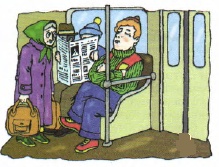 В Конституции Российской Федерации записано: «Основные права и свободы человека ____________и принадлежат каждому от рождения». Вставьте пропущенное слово.соблюдаютсяудовлетворятсягарантированынеотчуждаемыПрава, которые обеспечивают духовное развитие личности, доступ к культурным ценностям и свободу творчества, называютсягражданскими (личными) 3) культурнымидуховными 4) социальнымиК экономически правам человека относится право навладение имуществомотдыхнеприкосновенность личностидоступ к культурным ценностямС какого возраста несовершеннолетний приобретает возможность поступить на работу?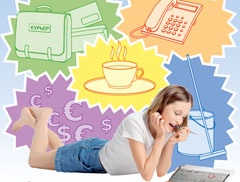 с 12 лет 2) с 14 лет 3) 15 лет 4) 16 летЧто из перечисленного можно считать правильным?А. В 14 лет подросток может самостоятельно выбирать свое местожительство.Б. В 14 лет человек получает право на управление легковым автомобилем.1) верно только А 3) верны оба суждения2) верно только Б 4) оба суждения неверныНазвание документа, регулирующего в России права детейСемейный кодексУголовный кодексТрудовой кодексШкольный кодексДолг и обязанность каждого гражданина РФзащита Отечествалюбовь к Отечествузащита родственниковзащита природыСрок военной службы по призыву20 месяцев 2) 15 месяцев 3) 12 месяцев 4) 24 месяцаВозраст граждан РФ, которых призывают на военную службуот 18 до 27 лет 2) от 18 до 20 лет 3) от 20 до 27 лет 4) от 18 до 37 летДисциплина, основанная на осознанном решении самого человекавнешняя 2) внутренняя 3) специальная 4) технологическаяУстановите соответствие между видом дисциплины и примерами.Ответ: 1 __2___3___4___Что собой представляет дисциплина внешняя и внутренняя?7 класс «Регулирование поведения людей в обществе»Вариант 2.Какую функцию выполняют традиции в обществе?регулируют экономические отношениярегулируют поведение людейспособствуют развитию наукиоблегчают принятию политических решенийВерны ли следующие суждения?А. Этикет – это принятая в определённых социальных кругах система правил поведения.Б. Поведение, которое соответствует правилам, общество признает правомерным и считает нормой.1) верно только А 3) верны оба суждения2) верно только Б 4) оба суждения неверныНа данной картинке не соблюдены правила этикета. Объясни, как нужно поступать по правилам. ________________________________________________________________________________________________________________________________________________________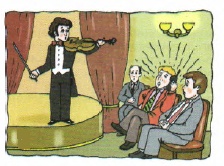 В Конституции Российской Федерации записано: «Государство гарантирует _________ прав и свобод человека и гражданина независимо от пола, расы, национальности, происхождения, религии, убеждений». Вставьте пропущенное слово.равенство 3) неотчуждаемостьсоблюдение 4) уважениеЧто такое сетикет?правила поведения людей в обществеправила поведения, общения в Сетиправила поведения людей в определенной группепорядок выполнения чего-либоПрава, которые ориентированы на благосостояние, социальную защиту, достойный уровень жизни каждого человека, называютсягражданскими (личными) 3) политическимиэкономическими и социальными 4) материальнымиКакие права ребенка иллюстрирует данное изображение?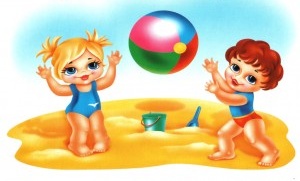 право на отдых 3) право на игрыправо на посещение курортов 4) право на свободное времяЧто из перечисленного можно считать правильным?А. С 14 лет подросток может самостоятельно распоряжаться своим заработком, стипендией.Б. 14-летний подросток подлежит уголовной ответственности за некоторые преступления.1) верно только А 3) верны оба суждения2) верно только Б 4) оба суждения неверныДолжность человека в РФ, осуществляющего независимый контроль соблюдения прав детей, этоУполномоченный по правам ребёнкаучастковый по правам ребёнкародственниксотрудникУмение защитить себя, свою страну, подготовка к военной службедолг и обязанность гражданина 3) желание гражданинаправа гражданина 4) преданность ОтечествуСрок военной службы по контрактусрок указан в контракте 3) по желанию призывника12 месяцев 4) по желанию родителей призывникаТоржественное обещание (клятва) гражданина при вступлении в ряды Вооружённых силповестка 2) контракт 3) мобилизация 4) присягаОпределённый порядок поведения людей, отвечающий сложившимся в обществе нормам права и морали или требованиям какой-либо организации, этозакон 3) обязанностьдисциплина 4) долгУстановите соответствие между правами человека и их содержанием.Ответ: 1___2___3___4____Какая бывает дисциплина. Перечислите виды дисциплины.Приложение 2Контрольная работа по теме «Человек в экономических отношениях»  (7 класс)Вариант 1Наука об ограниченных возможностях и безграничных потребностях человека- этоФилософия         2) социология        3) история           4) экономикаКакое проявление экономики приведено: «На заводе было принято решение подарить несколько новых автомобилей ветеранам»?Производство       2) обмен           3) распределение       4) потреблениеКто рискует ради получения прибыли?Потребитель       2) акционер           3) рантье          4) предпринимательВерны ли суждения?А. Потребитель изготавливает и продает товары, предоставляет услуги.Б. В роли потребителя может выступать человек или  фирма.1) верно только А                  2) верно только Б            3) оба суждения верны       4) оба суждения неверны5. Особый товар, являющийся всеобщим эквивалентом товаров и услуг,- это1) драгоценные металлы           2) деньги            3) инфляция                               4) сбережения6. Международный банк предоставил кредиты странам А и Р, страны В  и Т перечислили банку проценты по ранее предоставленным кредитам. Какая функция денег проявилась в данном примере?1) средство платежа                2) средство обмена      3) средство накопления             4)мировые деньги7. Что из перечисленного ниже    относится к расходам семьи?1) дедушкина пенсия по старости                        2) процент на банковский вклад3) оплата жилья и коммунальных услуг              4) прибыль семейной фирмы8.  Установите соответствие9. Дайте определение понятиям: бюджет,  цена, бизнес, выручка10. Решите задачу. Предприниматель открыл завод по производству сока в литровых упаковках. На аренду помещения и зарплату он потратил 1 млнруб в месяц. Расходы на зарплату рабочим, транспорт и сырье составили еще 2 млн. в месяц. Помогите предпринимателю определить цену одного литра сока, чтобы он мог получить прибыль, если известно, что за месяц завод производит 100 000 литров сока.Контрольная работа по теме «Человек в экономических отношениях»  (7 класс)Вариант 21.Экономика как наука изучаетФормы государственного устройства      Закономерности поведения людейРазвитие общества в целом        Теоретические основы хозяйствования2.Какое проявление экономики приведено: «Завод выпустил партию новых легковых автомобилей»?Производство               2) обмен   3) распределение          4) потребление3.Количество предметов труда, произведенных за определенное времяСтоимость                                           3) затраты производства          производительность труда                 4) экономика4.Верны ли суждения?А. Производителем может являться и отдельный гражданин и фирма, и государство.Б. Предпринимательская деятельность нацелена на получение прибыли..1) верно только А                      2) верно только Б     3) оба суждения верны              4) оба суждения неверны5.Верны ли суждения?А. В современном мире широко используются безналичные и виртуальные деньги.Б. Деньги – это особый товар, который принимается в обмен на любые товары и услуги.1) верно только А                  2) верно только Б            3) оба суждения верны         4) оба суждения неверны6.Что из перечисленного ниже относится к доходам семьи?Приобретение продуктов питания            3) оплата коммунальных услугСодержание автотранспортного средства     4) прибыль от своей фирмы7. Что относят к  постоянным затратам производства?1) расходы на транспорт                 2) сырье  3) электроэнергию                          4)оплата  аренды помещения8.  Установите соответствие9. Дайте определение понятиям: бартер, натуральное хозяйство, банк, ассигнация10. Задача: Владелец фирмы пропустил часть записей о затратах производства.  Известно, что расходы на аренду помещения – 25 тысруб, зарплата рабочих- 50 тысруб, расходы на покупку сырья – 75  тыс , транспортные расходы – 20 тыс. Известно, что постоянные расходы производства составили 100 тыс руб. Найди общие и переменные затраты.Решить задачи :Магазин «Кристалл» закупил на оптовомрынке 2700 компакт дисков по цене 25 руб. Чтобы их продавать предприниматель затратил следующие денежные средства: затраты на перевозку 500руб., затраты на хранение 1500 руб. По какой цене магазину выгодно продавать компакт-диски?Магазин  «Лакки» закупил у пекарни«Престиж» 760 булок хлеба по цене 22 руб.50 коп. На доставку было затрачено 345руб. По какой цене магазину выгодно продавать хлеб?Предприниматель Смешков продаетофрмительные коробки для подарков по 70 рублей за штуку. За аренду помещения  платит 150р. в день, столько же уходит у него на обеды. За день он продает 125 коробок. Дневная выручка Смешкова составит?Решить задачи :Магазин «Кристалл» закупил на оптовомрынке 2700 компакт дисков по цене 25 руб. Чтобы их продавать предприниматель затратил следующие денежные средства: затраты на перевозку 500руб., затраты на хранение 1500 руб. По какой цене магазину выгодно продавать компакт-диски?Магазин  «Лакки» закупил у пекарни«Престиж» 760 булок хлеба по цене 22 руб.50 коп. На доставку было затрачено 345руб. По какой цене магазину выгодно продавать хлеб?Предприниматель Смешков продаетофрмительные коробки для подарков по 70 рублей за штуку. За аренду помещения  платит 150р. в день, столько же уходит у него на обеды. За день он продает 125 коробок. Дневная выручка Смешкова составит?Решить задачи :Магазин «Кристалл» закупил на оптовомрынке 2700 компакт дисков по цене 25 руб. Чтобы их продавать предприниматель затратил следующие денежные средства: затраты на перевозку 500руб., затраты на хранение 1500 руб. По какой цене магазину выгодно продавать компакт-диски?Магазин  «Лакки» закупил у пекарни«Престиж» 760 булок хлеба по цене 22 руб.50 коп. На доставку было затрачено 345руб. По какой цене магазину выгодно продавать хлеб?Предприниматель Смешков продаетофрмительные коробки для подарков по 70 рублей за штуку. За аренду помещения  платит 150р. в день, столько же уходит у него на обеды. За день он продает 125 коробок. Дневная выручка Смешкова составит?Решить задачи :Магазин «Кристалл» закупил на оптовомрынке 2700 компакт дисков по цене 25 руб. Чтобы их продавать предприниматель затратил следующие денежные средства: затраты на перевозку 500руб., затраты на хранение 1500 руб. По какой цене магазину выгодно продавать компакт-диски?Магазин  «Лакки» закупил у пекарни«Престиж» 760 булок хлеба по цене 22 руб.50 коп. На доставку было затрачено 345руб. По какой цене магазину выгодно продавать хлеб?Предприниматель Смешков продаетофрмительные коробки для подарков по 70 рублей за штуку. За аренду помещения  платит 150р. в день, столько же уходит у него на обеды. За день он продает 125 коробок. Дневная выручка Смешкова составит?Решить задачи :Магазин «Кристалл» закупил на оптовомрынке 2700 компакт дисков по цене 25 руб. Чтобы их продавать предприниматель затратил следующие денежные средства: затраты на перевозку 500руб., затраты на хранение 1500 руб. По какой цене магазину выгодно продавать компакт-диски?Магазин  «Лакки» закупил у пекарни«Престиж» 760 булок хлеба по цене 22 руб.50 коп. На доставку было затрачено 345руб. По какой цене магазину выгодно продавать хлеб?Предприниматель Смешков продаетофрмительные коробки для подарков по 70 рублей за штуку. За аренду помещения  платит 150р. в день, столько же уходит у него на обеды. За день он продает 125 коробок. Дневная выручка Смешкова составит?Решить задачи :Магазин «Кристалл» закупил на оптовомрынке 2700 компакт дисков по цене 25 руб. Чтобы их продавать предприниматель затратил следующие денежные средства: затраты на перевозку 500руб., затраты на хранение 1500 руб. По какой цене магазину выгодно продавать компакт-диски?Магазин  «Лакки» закупил у пекарни«Престиж» 760 булок хлеба по цене 22 руб.50 коп. На доставку было затрачено 345руб. По какой цене магазину выгодно продавать хлеб?Предприниматель Смешков продаетофрмительные коробки для подарков по 70 рублей за штуку. За аренду помещения  платит 150р. в день, столько же уходит у него на обеды. За день он продает 125 коробок. Дневная выручка Смешкова составит?Решить задачи :Магазин «Кристалл» закупил на оптовомрынке 2700 компакт дисков по цене 25 руб. Чтобы их продавать предприниматель затратил следующие денежные средства: затраты на перевозку 500руб., затраты на хранение 1500 руб. По какой цене магазину выгодно продавать компакт-диски?Магазин  «Лакки» закупил у пекарни«Престиж» 760 булок хлеба по цене 22 руб.50 коп. На доставку было затрачено 345руб. По какой цене магазину выгодно продавать хлеб?Предприниматель Смешков продаетофрмительные коробки для подарков по 70 рублей за штуку. За аренду помещения  платит 150р. в день, столько же уходит у него на обеды. За день он продает 125 коробок. Дневная выручка Смешкова составит?Решить задачи :Магазин «Кристалл» закупил на оптовомрынке 2700 компакт дисков по цене 25 руб. Чтобы их продавать предприниматель затратил следующие денежные средства: затраты на перевозку 500руб., затраты на хранение 1500 руб. По какой цене магазину выгодно продавать компакт-диски?Магазин  «Лакки» закупил у пекарни«Престиж» 760 булок хлеба по цене 22 руб.50 коп. На доставку было затрачено 345руб. По какой цене магазину выгодно продавать хлеб?Предприниматель Смешков продаетофрмительные коробки для подарков по 70 рублей за штуку. За аренду помещения  платит 150р. в день, столько же уходит у него на обеды. За день он продает 125 коробок. Дневная выручка Смешкова составит?Решить задачи :Магазин «Кристалл» закупил на оптовомрынке 2700 компакт дисков по цене 25 руб. Чтобы их продавать предприниматель затратил следующие денежные средства: затраты на перевозку 500руб., затраты на хранение 1500 руб. По какой цене магазину выгодно продавать компакт-диски?Магазин  «Лакки» закупил у пекарни«Престиж» 760 булок хлеба по цене 22 руб.50 коп. На доставку было затрачено 345руб. По какой цене магазину выгодно продавать хлеб?Предприниматель Смешков продаетофрмительные коробки для подарков по 70 рублей за штуку. За аренду помещения  платит 150р. в день, столько же уходит у него на обеды. За день он продает 125 коробок. Дневная выручка Смешкова составит?Решить задачи :Магазин «Кристалл» закупил на оптовомрынке 2700 компакт дисков по цене 25 руб. Чтобы их продавать предприниматель затратил следующие денежные средства: затраты на перевозку 500руб., затраты на хранение 1500 руб. По какой цене магазину выгодно продавать компакт-диски?Магазин  «Лакки» закупил у пекарни«Престиж» 760 булок хлеба по цене 22 руб.50 коп. На доставку было затрачено 345руб. По какой цене магазину выгодно продавать хлеб?Предприниматель Смешков продаетофрмительные коробки для подарков по 70 рублей за штуку. За аренду помещения  платит 150р. в день, столько же уходит у него на обеды. За день он продает 125 коробок. Дневная выручка Смешкова составит?Решить задачи :Магазин «Кристалл» закупил на оптовомрынке 2700 компакт дисков по цене 25 руб. Чтобы их продавать предприниматель затратил следующие денежные средства: затраты на перевозку 500руб., затраты на хранение 1500 руб. По какой цене магазину выгодно продавать компакт-диски?Магазин  «Лакки» закупил у пекарни«Престиж» 760 булок хлеба по цене 22 руб.50 коп. На доставку было затрачено 345руб. По какой цене магазину выгодно продавать хлеб?Предприниматель Смешков продаетофрмительные коробки для подарков по 70 рублей за штуку. За аренду помещения  платит 150р. в день, столько же уходит у него на обеды. За день он продает 125 коробок. Дневная выручка Смешкова составит?Решить задачи :Магазин «Кристалл» закупил на оптовомрынке 2700 компакт дисков по цене 25 руб. Чтобы их продавать предприниматель затратил следующие денежные средства: затраты на перевозку 500руб., затраты на хранение 1500 руб. По какой цене магазину выгодно продавать компакт-диски?Магазин  «Лакки» закупил у пекарни«Престиж» 760 булок хлеба по цене 22 руб.50 коп. На доставку было затрачено 345руб. По какой цене магазину выгодно продавать хлеб?Предприниматель Смешков продаетофрмительные коробки для подарков по 70 рублей за штуку. За аренду помещения  платит 150р. в день, столько же уходит у него на обеды. За день он продает 125 коробок. Дневная выручка Смешкова составит?Ответы :Приложение 3Тест  «человек и природа» 7 класс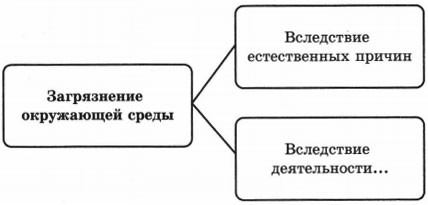 Человек и природаПриложение 4Итоговый тест по обществознанию 7 классВариант 11. Социальный статус, приобретаемый собственными усилиями человека, называют:1) предписанным 2) прирожденным 3) достигаемым 4) приписываемым2. Деление профессий на мужские и женские — это деление:1) на поколения 2) на тендерные роли 3) на возрастные роли 4) на социальные нормы3. Верны ли суждения о социальной роли:а) каждый человек играет множество социальных ролей;б) поведение каждого человека зависит от социальной роли?1) верно только а 2) верно только б 3) верны оба суждения 4) оба суждения неверны4. Верны ли суждения о поколении:а) в современном обществе ослабли конфликты между поколениями;б) каждое следующее поколение заново открывает для себя большинство правили законов развития общества?1) верно только а 2) верно только б 3) верны оба суждения 4) оба суждения неверны5 Установите соответствие между элементами левого и правого столбиков.6.Напишите понятия: Социальная группа – , Этнос –, Атеист-, Гуманизм-, Семья-, Брак – , Социальный статус – , Социальная роль – , Социальная мобильность-7.Приведи примеры: Малая социальная группа –, Большая социальная группа –8.Установи соответствие:А) каста 1)Права и обязанности, зафиксированы в законах и передаются по наследствуБ) Сословие 2) Владение средствами производстваВ) Класс 3) Весь образ жизни и занятия, передаются по наследству9.Напиши основные виды этнических групп в порядке их появления …..10. Допиши два способа возникновения новых этносов11.Составьте хронологическую таблицу зарождения мировых религий12.Перечисли основные функции семьи: 1), 2), 3), 4).13.Вставьте пропущенные слова в текст:Мои предписанные статусы – это _________, ________, _________. Благодаря своим желаниям и усилиям я смог(ла) получить достигаемый статус ____________. Среди моих статусов есть высокие (например) ______, и низкие (например) _______.Вариант 21. Меры поощрения и наказания, поддерживающие поведение, предписываемое социальной ролью:1)санкция 2) правило 3) мораль 4)закон2. Период экспериментов, поисков себя, своего места в жизни наступает на этапе:1) детства 2) подросткового возраста 3) юности 4) взрослого возраста3. Верны ли суждения о конфликте поколений:а) конфликт поколений вызван общими интересами отцов и детей;б) разрыв между поколениями вызван возросшей социальной мобильностью всех видов?1) верно только а 2) верно только б 3) верны оба суждения 4) оба суждения неверны4. Какие из перечисленных причин привели к выделению молодежи в отдельнуюсоциальную группу?1) усложнение производства2) нежелание молодежи работать3) желание молодежи продлить период детства4) отделение производства от семьи5) необходимость более длительного обучения6) создание молодежной культурыОтвет:5. Напишите понятия:Социальная группа – , Этнос –, Атеист-, Гуманизм-, Семья-, Брак – , Социальный статус – Социальная роль – , Социальная мобильность-6. Какие виды социальной мобильности ты знаешь?7. Перечисли основные социальные лифты?8. Пронумеруйте группы по степени сплоченности – от наиболее сплоченных к наименее сплоченным.Курсы английского языкаШкольный классПассажиры автобусаСпортивная команда9. Подумай, к какому виду статусов может относиться беженец из зоны военных действий:Беженец – это не предписанный статус, так как __________.Беженец – это не достигаемый статус, так как ___________.10. Допиши два способа возникновения новых этносов11.Составьте хронологическую таблицу зарождения мировых религий12.Перечисли основные функции семьи: 1), 2), 3), 4).13.Вставьте пропущенные слова в текст:Мои предписанные статусы – это _________, ________, _________. Благодаря своим желаниям и усилиям я смог(ла) получить достигаемый статус ____________. Среди моих статусов есть высокие (например) ______, и низкие (например) _______.Ключи:Вариант 11. 32. 23. 34. 45. 1 - А Б; 2 – В Гпо 1 баллу за каждый правильный терминпо 1 баллу за каждый приведенный примерА-3, Б-1, В-2.Род-племя, народность, нацияАссимиляция, выделениеБуддизм, христианство, исламВоспроизводство, воспитание, хозяйственная, правовая, эмоциональнаяпо 1 баллу за каждый приведенный примерИтого баллов -30 Оценка 5 -30-27 б., 4- 26-21б., 3-20-15б, 2 менее 14б.Вариант 21. 12. 33. 24. 1 4 55. по 1 баллу за каждый правильный термин6. Горизонтальная, вертикальная восходящая и нисходящая7. Брак, образование, армия, церковь, политические организации8.Спортивная команда, школьный класс, курсы английского языка, пассажиры автобуса9. по 1 баллу за каждый приведенный пример10. Ассимиляция, выделение11. Буддизм, христианство, ислам12. Воспроизводство, воспитание, хозяйственная, правовая, эмоциональная13. по 1 баллу за каждый приведенный примерИтого баллов -31 Оценка 5 -31-27 б., 4- 26-21б., 3-20-15б, 2 менее 14б.№ п/пТема и тип урокаКол-во часовДомашнее заданиеДомашнее заданиеДомашнее заданиеДомашнее заданиеДомашнее заданиеДомашнее заданиеДомашнее заданиеДомашнее заданиеДатапроведенияДатапроведенияДатапроведения№ п/пТема и тип урокаКол-во часовВведение (1 ч.)Введение (1 ч.)Введение (1 ч.)Введение (1 ч.)Введение (1 ч.)Введение (1 ч.)Введение (1 ч.)Введение (1 ч.)Введение (1 ч.)Введение (1 ч.)Введение (1 ч.)Введение (1 ч.)Введение (1 ч.)Введение (1 ч.)1Вводный урокУрок «открытия»нового знания108.09.08.09.08.09.Регулирование поведения людей в обществе ( 12 ч.)Регулирование поведения людей в обществе ( 12 ч.)Регулирование поведения людей в обществе ( 12 ч.)Регулирование поведения людей в обществе ( 12 ч.)Регулирование поведения людей в обществе ( 12 ч.)Регулирование поведения людей в обществе ( 12 ч.)Регулирование поведения людей в обществе ( 12 ч.)Регулирование поведения людей в обществе ( 12 ч.)Регулирование поведения людей в обществе ( 12 ч.)Регулирование поведения людей в обществе ( 12 ч.)Регулирование поведения людей в обществе ( 12 ч.)Регулирование поведения людей в обществе ( 12 ч.)Регулирование поведения людей в обществе ( 12 ч.)Регулирование поведения людей в обществе ( 12 ч.)2Что значит жить по правиламУрок «открытия»нового знания1§ 1, письменное сообщение на тему «Как появились социальные нормы в жизни людей и общества»§ 1, письменное сообщение на тему «Как появились социальные нормы в жизни людей и общества»§ 1, письменное сообщение на тему «Как появились социальные нормы в жизни людей и общества»§ 1, письменное сообщение на тему «Как появились социальные нормы в жизни людей и общества»§ 1, письменное сообщение на тему «Как появились социальные нормы в жизни людей и общества»§ 1, письменное сообщение на тему «Как появились социальные нормы в жизни людей и общества»§ 1, письменное сообщение на тему «Как появились социальные нормы в жизни людей и общества»§ 1, письменное сообщение на тему «Как появились социальные нормы в жизни людей и общества» 15.09. 15.09. 15.09.3–4Права иобязанности гражданУрок «открытия»нового знания2С.16-18С.19-21, задание № 2 рубрики «В классе и дома»С.16-18С.19-21, задание № 2 рубрики «В классе и дома»С.16-18С.19-21, задание № 2 рубрики «В классе и дома»С.16-18С.19-21, задание № 2 рубрики «В классе и дома»С.16-18С.19-21, задание № 2 рубрики «В классе и дома»С.16-18С.19-21, задание № 2 рубрики «В классе и дома»С.16-18С.19-21, задание № 2 рубрики «В классе и дома»С.16-18С.19-21, задание № 2 рубрики «В классе и дома» 22.09.29.09. 22.09.29.09. 22.09.29.09.5-6ПочемуважнособлюдатьзаконыУрок «открытия»нового знания2С.22-25, составить анкету и провести опрос среди одноклассников, родителей и учителей на тему «Почему нужно соблюдать законы»С. 26-29С.22-25, составить анкету и провести опрос среди одноклассников, родителей и учителей на тему «Почему нужно соблюдать законы»С. 26-29С.22-25, составить анкету и провести опрос среди одноклассников, родителей и учителей на тему «Почему нужно соблюдать законы»С. 26-29С.22-25, составить анкету и провести опрос среди одноклассников, родителей и учителей на тему «Почему нужно соблюдать законы»С. 26-29С.22-25, составить анкету и провести опрос среди одноклассников, родителей и учителей на тему «Почему нужно соблюдать законы»С. 26-29С.22-25, составить анкету и провести опрос среди одноклассников, родителей и учителей на тему «Почему нужно соблюдать законы»С. 26-29С.22-25, составить анкету и провести опрос среди одноклассников, родителей и учителей на тему «Почему нужно соблюдать законы»С. 26-29С.22-25, составить анкету и провести опрос среди одноклассников, родителей и учителей на тему «Почему нужно соблюдать законы»С. 26-29 06.10.13.10. 06.10.13.10. 06.10.13.10.7-8ЗащитаОтечестваУрок «открытия»нового знания2С.31-34С.35-37, подготовить сообщение о подвигах российских офицеров и солдат в наши дни.С.31-34С.35-37, подготовить сообщение о подвигах российских офицеров и солдат в наши дни.С.31-34С.35-37, подготовить сообщение о подвигах российских офицеров и солдат в наши дни.С.31-34С.35-37, подготовить сообщение о подвигах российских офицеров и солдат в наши дни.С.31-34С.35-37, подготовить сообщение о подвигах российских офицеров и солдат в наши дни.С.31-34С.35-37, подготовить сообщение о подвигах российских офицеров и солдат в наши дни.С.31-34С.35-37, подготовить сообщение о подвигах российских офицеров и солдат в наши дни.С.31-34С.35-37, подготовить сообщение о подвигах российских офицеров и солдат в наши дни. 20.10.27.10. 20.10.27.10. 20.10.27.10.9Для чегонужнадисциплинаУрок «открытия»нового знания1С.39-46, задания рубрики «Проверим себя» на с.46С.39-46, задания рубрики «Проверим себя» на с.46С.39-46, задания рубрики «Проверим себя» на с.46С.39-46, задания рубрики «Проверим себя» на с.46С.39-46, задания рубрики «Проверим себя» на с.46С.39-46, задания рубрики «Проверим себя» на с.46С.39-46, задания рубрики «Проверим себя» на с.46С.39-46, задания рубрики «Проверим себя» на с.46 10.11. 10.11. 10.11.10Виновен– отвечайУрок «открытия»нового знания117.11.17.11.17.11.11-12Кто стоит на страже закона.Урок «открытия»нового знания2С.55-58, подготовить сообщение о знаменитом юристе(адвокате)С.59-63С.55-58, подготовить сообщение о знаменитом юристе(адвокате)С.59-63С.55-58, подготовить сообщение о знаменитом юристе(адвокате)С.59-63С.55-58, подготовить сообщение о знаменитом юристе(адвокате)С.59-63С.55-58, подготовить сообщение о знаменитом юристе(адвокате)С.59-63С.55-58, подготовить сообщение о знаменитом юристе(адвокате)С.59-63С.55-58, подготовить сообщение о знаменитом юристе(адвокате)С.59-63 24.11.01.12. 24.11.01.12. 24.11.01.12. 24.11.01.12.13Практикум по теме «Регулирование поведения людей в обществе»Урок развивающего контроля1Повторить п.1-7Повторить п.1-7Повторить п.1-7Повторить п.1-7Повторить п.1-7Повторить п.1-7Повторить п.1-7Повторить п.1-7 08.12. 08.12. 08.12.Человек в экономических отношениях (12 часов)Человек в экономических отношениях (12 часов)Человек в экономических отношениях (12 часов)Человек в экономических отношениях (12 часов)Человек в экономических отношениях (12 часов)Человек в экономических отношениях (12 часов)Человек в экономических отношениях (12 часов)Человек в экономических отношениях (12 часов)Человек в экономических отношениях (12 часов)Человек в экономических отношениях (12 часов)Человек в экономических отношениях (12 часов)Человек в экономических отношениях (12 часов)Человек в экономических отношениях (12 часов)Человек в экономических отношениях (12 часов)14-15Экономика и еёосновныеучастникиУрок «открытия»нового знания2С.66-68, подготовить сообщение об одной из профессии, связанной с экономикойС.69-71, таблица «Основные стадии движения продукта»С.66-68, подготовить сообщение об одной из профессии, связанной с экономикойС.69-71, таблица «Основные стадии движения продукта»С.66-68, подготовить сообщение об одной из профессии, связанной с экономикойС.69-71, таблица «Основные стадии движения продукта»С.66-68, подготовить сообщение об одной из профессии, связанной с экономикойС.69-71, таблица «Основные стадии движения продукта»С.66-68, подготовить сообщение об одной из профессии, связанной с экономикойС.69-71, таблица «Основные стадии движения продукта»С.66-68, подготовить сообщение об одной из профессии, связанной с экономикойС.69-71, таблица «Основные стадии движения продукта»С.66-68, подготовить сообщение об одной из профессии, связанной с экономикойС.69-71, таблица «Основные стадии движения продукта»С.66-68, подготовить сообщение об одной из профессии, связанной с экономикойС.69-71, таблица «Основные стадии движения продукта» 15.12.22.12 15.12.22.12 15.12.22.1216Мастерство работникаУрок «открытия»нового знания1§9§9§9§9§9§9§9§9 29.12. 29.12. 29.12.17-18Производство: затраты,выручка,прибыльУрок «открытия»нового знания2С.83-85С.86-89, задания 3-5 рубрики «В классе и дома» на с.90С.83-85С.86-89, задания 3-5 рубрики «В классе и дома» на с.90С.83-85С.86-89, задания 3-5 рубрики «В классе и дома» на с.90С.83-85С.86-89, задания 3-5 рубрики «В классе и дома» на с.90С.83-85С.86-89, задания 3-5 рубрики «В классе и дома» на с.90С.83-85С.86-89, задания 3-5 рубрики «В классе и дома» на с.90С.83-85С.86-89, задания 3-5 рубрики «В классе и дома» на с.90С.83-85С.86-89, задания 3-5 рубрики «В классе и дома» на с.90 12.01.19.01. 12.01.19.01. 12.01.19.01.19-20Виды иформыбизнесаУрок «открытия»нового знания1С.91-93С.94-96, задание 1 рубрики «В классе и дома» на с.96С.91-93С.94-96, задание 1 рубрики «В классе и дома» на с.96С.91-93С.94-96, задание 1 рубрики «В классе и дома» на с.96С.91-93С.94-96, задание 1 рубрики «В классе и дома» на с.96С.91-93С.94-96, задание 1 рубрики «В классе и дома» на с.96С.91-93С.94-96, задание 1 рубрики «В классе и дома» на с.96С.91-93С.94-96, задание 1 рубрики «В классе и дома» на с.96С.91-93С.94-96, задание 1 рубрики «В классе и дома» на с.96 26.01.29.01. 26.01.29.01. 26.01.29.01. 26.01.29.01.21Обмен,торговля,рекламаУрок «открытия»нового знания1§12§12§12§12§12§12§12§12 16.02. 16.02. 16.02. 16.02.22Деньги иих функцииУрок «открытия»нового знания1С.105-111, вопросы рубрики «В классе и дома» на с.111С.105-111, вопросы рубрики «В классе и дома» на с.111С.105-111, вопросы рубрики «В классе и дома» на с.111С.105-111, вопросы рубрики «В классе и дома» на с.111С.105-111, вопросы рубрики «В классе и дома» на с.111С.105-111, вопросы рубрики «В классе и дома» на с.111С.105-111, вопросы рубрики «В классе и дома» на с.111С.105-111, вопросы рубрики «В классе и дома» на с.111 02.03. 02.03. 02.03. 02.03.23-24Экономика семьиУрок «открытия»нового знания2С.112-116, задание 1 рубрики «В классе и дома» на с.118С.116-118, эссе «Чего нельзя допускать при планировании семейного бюджета»С.112-116, задание 1 рубрики «В классе и дома» на с.118С.116-118, эссе «Чего нельзя допускать при планировании семейного бюджета»С.112-116, задание 1 рубрики «В классе и дома» на с.118С.116-118, эссе «Чего нельзя допускать при планировании семейного бюджета»С.112-116, задание 1 рубрики «В классе и дома» на с.118С.116-118, эссе «Чего нельзя допускать при планировании семейного бюджета»С.112-116, задание 1 рубрики «В классе и дома» на с.118С.116-118, эссе «Чего нельзя допускать при планировании семейного бюджета»С.112-116, задание 1 рубрики «В классе и дома» на с.118С.116-118, эссе «Чего нельзя допускать при планировании семейного бюджета»С.112-116, задание 1 рубрики «В классе и дома» на с.118С.116-118, эссе «Чего нельзя допускать при планировании семейного бюджета»С.112-116, задание 1 рубрики «В классе и дома» на с.118С.116-118, эссе «Чего нельзя допускать при планировании семейного бюджета» 16.03.23.03. 16.03.23.03. 16.03.23.03. 16.03.23.03.25-26Практикум по теме «Человек в экономических отношениях»Урок развивающего контроля2Повторить § 8-14 учебникаПодготовить плакат «Товар 21 века».Повторить § 8-14 учебникаПодготовить плакат «Товар 21 века».Повторить § 8-14 учебникаПодготовить плакат «Товар 21 века».Повторить § 8-14 учебникаПодготовить плакат «Товар 21 века».Повторить § 8-14 учебникаПодготовить плакат «Товар 21 века».Повторить § 8-14 учебникаПодготовить плакат «Товар 21 века».Повторить § 8-14 учебникаПодготовить плакат «Товар 21 века».Повторить § 8-14 учебникаПодготовить плакат «Товар 21 века». 06.04.06.04. 06.04.06.04. 06.04.06.04. 06.04.06.04.Человек и природа (5 часов)Человек и природа (5 часов)Человек и природа (5 часов)Человек и природа (5 часов)Человек и природа (5 часов)Человек и природа (5 часов)Человек и природа (5 часов)Человек и природа (5 часов)Человек и природа (5 часов)Человек и природа (5 часов)Человек и природа (5 часов)Человек и природа (5 часов)Человек и природа (5 часов)Человек и природа (5 часов)Человек и природа (5 часов)27Человек- часть природыУрок «открытия»нового знания1§15, сообщение об экологическом состоянии вашего двора, улицы.или сообщение о тех видах животных и птиц, которым грозит исчезновение§15, сообщение об экологическом состоянии вашего двора, улицы.или сообщение о тех видах животных и птиц, которым грозит исчезновение§15, сообщение об экологическом состоянии вашего двора, улицы.или сообщение о тех видах животных и птиц, которым грозит исчезновение§15, сообщение об экологическом состоянии вашего двора, улицы.или сообщение о тех видах животных и птиц, которым грозит исчезновение§15, сообщение об экологическом состоянии вашего двора, улицы.или сообщение о тех видах животных и птиц, которым грозит исчезновение§15, сообщение об экологическом состоянии вашего двора, улицы.или сообщение о тех видах животных и птиц, которым грозит исчезновение§15, сообщение об экологическом состоянии вашего двора, улицы.или сообщение о тех видах животных и птиц, которым грозит исчезновение§15, сообщение об экологическом состоянии вашего двора, улицы.или сообщение о тех видах животных и птиц, которым грозит исчезновение 13.04. 13.04. 13.04. 13.04.28Охранятьприроду –значитохранять жизньУрок «открытия»нового знания1§16§16§16§16§16§16§16§16 13.04. 13.04. 13.04. 13.04.29Закон настражеприродыУрок «открытия»нового знания1§17§17§17§17§17§17§17§17 20.04. 20.04. 20.04. 20.04.30-31Практикум по теме «Человек и природа»Урок развивающего контроля2Подготовить фотовыставку на экологическую тему, создай экологическую газету или альбом, плакат «Береги природу!»Подготовить фотовыставку на экологическую тему, создай экологическую газету или альбом, плакат «Береги природу!»Подготовить фотовыставку на экологическую тему, создай экологическую газету или альбом, плакат «Береги природу!»Подготовить фотовыставку на экологическую тему, создай экологическую газету или альбом, плакат «Береги природу!»Подготовить фотовыставку на экологическую тему, создай экологическую газету или альбом, плакат «Береги природу!»Подготовить фотовыставку на экологическую тему, создай экологическую газету или альбом, плакат «Береги природу!»Подготовить фотовыставку на экологическую тему, создай экологическую газету или альбом, плакат «Береги природу!»Подготовить фотовыставку на экологическую тему, создай экологическую газету или альбом, плакат «Береги природу!» 27.04.27.04. 27.04.27.04. 27.04.27.04. 27.04.27.04.Итоговое повторение (4 часа)Итоговое повторение (4 часа)Итоговое повторение (4 часа)Итоговое повторение (4 часа)Итоговое повторение (4 часа)Итоговое повторение (4 часа)Итоговое повторение (4 часа)Итоговое повторение (4 часа)Итоговое повторение (4 часа)Итоговое повторение (4 часа)Итоговое повторение (4 часа)Итоговое повторение (4 часа)Итоговое повторение (4 часа)Итоговое повторение (4 часа)Итоговое повторение (4 часа)32«Человекв экономическихотношениях»Защита проектовУрок развивающего контроля1Повторить§ 1-17Повторить§ 1-17Повторить§ 1-17Повторить§ 1-17Повторить§ 1-17Повторить§ 1-17Повторить§ 1-17Повторить§ 1-17 18.05.18.05. 18.05.18.05. 18.05.18.05. 18.05.18.05.33-35Итоговое повторение курса «Обществознание»Урок развивающего контроля3 25.05.25.05. 25.05.25.05. 25.05.25.05.№п/пТемаКоличество часовКоличество часовКоличество часов№п/пТемаТеорияПрактикаКонтрольная работа1Введение11Вводный урок2Регулирование поведения людей в обществе122Что значит жить по правилам12Права и обязанности граждан22Почему важно соблюдать законы22Защита Отчества22Для чего нужна дисциплина12Виновен- отвечай12Кто стоит на страже закона22Практикум по теме «Регулирование поведения людей в обществе»13Человек в экономических отношениях123Экономика и ее основные участники23Мастерство работника13Производство, затраты, выручка, прибыль23Виды и формы бизнеса13Обмен, торговля, реклама13Деньги, их функции13Экономика семьи23Практикум по теме «Человек в экономических отношениях»24Человек и природа54Человек- часть природы14Охранять природу- охранять жизнь14Закон на страже природы14Практикум по теме «Человек и природа»25Итоговое повторение46«Человек в экономических отношениях».Защита проектов17Итоговое повторение по курсу «Обществознание»3итого34ПримерыЗатратыА) Плата за аренду помещенияБ) расходы на сырьеВ) расходы на электроэнергиюГ) оплата труда управляющего персоналомД) сдельная оплата труда рабочих1) постоянные затраты2) переменные затратыПримерыРесурсы семьиА) электричествоБ) квартираВ) одеждаГ) зарплата членов семьиД) стипендия1) материальные ресурсы2) финансовые ресурсы3) энергетические ресурсы№В 1В 2144231342433523644734812212311229Словарик в учебнике илиБюдже́т (от старонормандского bougette — кошелёк, сумка, кожаный мешок, мешок с деньгами) — схема доходов и расходов определённого лица (семьи, бизнеса, организации, государства и т. д.), устанавливаемая на определённый период времени, обычно на один год. Цена́ — количество денег, в обмен на которые продавец готов передать (продать) единицу товараСловарик в учебнике илиБартер:обмен товарами напрямую, без участия денег. Натуральное хозяйство — примитивный тип хозяйствования, при котором производство направлено только на удовлетворение собственных потребностей , а не на продажу.10Общие затраты составили 1 млн + 2 млн= 3 млн3 млн: 100 000 л = 30 руб- минимальная стоимость литра сокаОтвет: цена одного литра должна быть больше 30 рубПоскольку из перечисленных затрат только аренда помещения относится к постоянным затратам , то, сложив остальные, можно найти переменные затраты50 000+ 75 000 + 20 000= 145 000- переменные затраты145 000+ 100 000= 245 000- общие затраты«Первая природа»Природа как таковая, естественная среда обитания человека«Вторая природа»Результат ….. человека1. достигаемые статусы2. предписанные статусыА) директор предприятияБ) студент вузаВ) старшая сестраГ) ученик старших классов